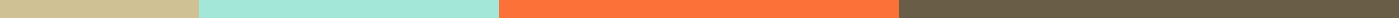 2 Week Notice Letter Simple[Your Name]
[Your Address]
[City, State, Zip]
[Email Address]
[Date][Manager's Name]
[Company Name]
[Company Address]
[City, State, Zip]Dear [Manager's Name],I am writing to notify you of my resignation from [Company Name], effective two weeks from today, [Last Working Day]. I have decided to move on to a new opportunity that aligns more closely with my career goals.I want to thank you for all the support and opportunities I have received at [Company Name]. It has been a pleasure working here, and I am grateful for the experiences.I am committed to making the transition as smooth as possible and will complete all pending work and assist in handing over my responsibilities.Thank you again for everything. I wish [Company Name] continued success in the future.Best,[Your Name]